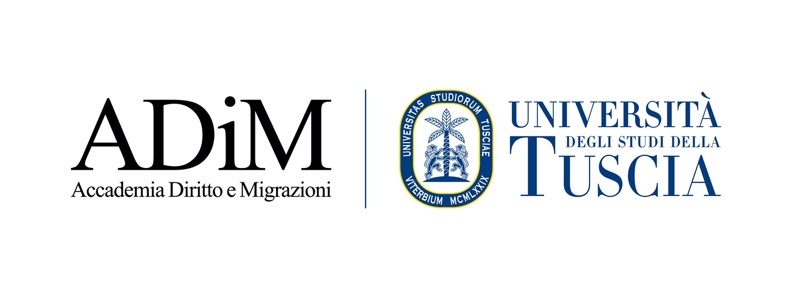 ADiM BLOG Mese 2021OSSERVATORIO DELLA GIURISPRUDENZARiferimenti sentenzaTitolo Nome e CognomeQualificaUniversitàParole chiaveParola chiave 1 – Parola chiave 2 – Parola chiave 3 – Parola chiave 4 – Parola chiave 5Abstract150 parole maxFATTI DI CAUSA E DECISIONE1. Esempio unoEsempio Esempio Esempio Eempio Esempio Esempio Esempio Eempio Esempio Esempio Esempio Esempio Esempio Eempio Esempio Esempio Esempio Eempio Esempio Esempio Esempio Esempio Esempio Eempio Esempio Esempio Esempio Eempio Esempio Esempio Esempio Esempio Esempio Eempio Esempio Esempio Esempio Eempio Esempio Esempio Esempio Esempio Esempio Eempio Esempio Esempio Esempio Eempio Esempio Esempio2. Esempio dueEsempio Esempio Esempio Eempio Esempio Esempio Esempio Eempio Esempio Esempio Esempio Esempio Esempio Eempio Esempio Esempio Esempio Eempio Esempio Esempio Esempio Esempio Esempio Eempio Esempio Esempio Esempio Eempio Esempio Esempio Esempio Esempio Esempio Eempio Esempio Esempio Esempio Eempio Esempio Esempio Esempio Esempio Esempio Eempio Esempio Esempio Esempio Eempio Esempio EsempioCOMMENTO1.2. ApprofondimentiPer consultare il testo della decisione: Giurisprudenza:Dottrina: Altri materiali:Per citare questo contributo: N. Cognome, titolo del commento, ADiM Blog, Osservatorio della Giurisprudenza, mese 2021. 